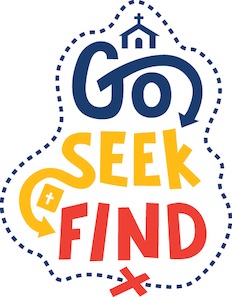 Eucharist Suggested Videos & MusicClick the links below to be directly connected to related YouTube videos. To access the music listed, type the name of the song and the artist or publishing company into the search bar in the iTunes store.Chapter 1YouTube VideosThe Body of Christhttps://www.smp.org/resourcecenter/resource/12150/Music"We Are the Body of Christ," by Rob Baker (Tate Music Group)"We Are One Body," by Monica’s Joy Choir, Ed Archer conducting (GIA)Chapter 2YouTube VideosWhat is your "5 loaves & 2 fishes"?https://www.smp.org/resourcecenter/resource/12153/Catholic Mass Kid's Trivia Game Part 2 Introductory Riteshttps://www.smp.org/resourcecenter/resource/12154/Music"Bread of Life," by David Glenn (Catapult)"I Am the Bread of Life," by Paul McIntyre (Paul McIntyre)Chapter 3YouTube VideosPharrell Williams - Happy (Despicable Me 2 - Lyric Video)https://www.smp.org/resourcecenter/resource/12157/Sister Act Oh Happy Day HDhttps://www.smp.org/resourcecenter/resource/12158/Music"The Beatitudes Song," by The Church at Brook Hills (Brook Hills Music)"The Beatitudes,” by The Wonder Kids (Wonder Workshop)Chapter 4YouTube VideosLovely Noisehttps://www.smp.org/resourcecenter/resource/12161/Lovely NOISEhttps://www.smp.org/resourcecenter/resource/12162/Music"Lord, I Thank You," by Yancy & Little Praise Party (Yancy Ministries, Inc.)"Thank You, Lord," by Shout Praises Kids (David C. Cook)Chapter 5YouTube VideosSimon Says as a Teaching Tool.movhttps://www.smp.org/resourcecenter/resource/12165/Kidz Church: The Parable of the Sowerhttps://www.smp.org/resourcecenter/resource/12166/Music"Thy Word," by Cedarmont Worship for Kids, Vol. 2 (Cedarmont Music, LLC)"Open My Eyes," by James David Carter (WLP)Chapter 6YouTube VideosTeam Work - The Smart Wayhttps://www.smp.org/resourcecenter/resource/12169/Music"This I Believe (The Creed) [Live]," by Hillsong Worship (Hillsong Church T/A Hillsong)"Profession of Faith," by Tom Booth (OCP)Chapter 7YouTube VideosCrafting the Word of Godhttp://craftingthewordofgod.com/2013/06/10/lords-supper/This blog link offers activity directions and templates for a Last Supper craft.Music"Bread of Life," by Catholic Kids Worship (Catapult)"The Table," by Chris Tomlin (sixsteprecords/Sparrow Records)Chapter 8YouTube VideosChildren Pray the Lord's Prayerhttps://www.smp.org/resourcecenter/resource/12175/Lord's Prayer Dramahttps://www.smp.org/resourcecenter/resource/12176/Music"Our Father," by Christ Music Kids (Christ Music Kids)"Our Father," by Covenant Worship & Covenant Kids Worship (Covenant Worship)Chapter 9YouTube VideosSacraments 101: Eucharist (how we receive)https://www.smp.org/resourcecenter/resource/12179/Catholic Mass Kid's Trivia Game Part 8 Receiving Communionhttps://www.smp.org/resourcecenter/resource/12180/Music"E-U-C-H-A-R-I-S-T," by Mary Zitnik (Ponditz Records, Inc.)"In Remembrance of Me," by Cheri Keaggy (Sparrow Records)Chapter 10YouTube VideosThe Rizers- 1 John 4:7 (Let Us Love One Another)https://www.smp.org/resourcecenter/resource/12184/How to Change the World (a work in progress) | Kid Presidenthttps://www.smp.org/resourcecenter/resource/12183/Music"Serve One Another in Love," by God Prints (Sparrow Records)"Every Move I Make," by Shout Praises Kids (Integrity Music)